AIR TRANSPORTATION 36.0202.00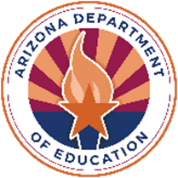 TECHNICAL STANDARDSAn Industry Technical Standards Validation Committee developed and validated these standards on March 27, 2014. An internal ADE/CTE committee updated some of the verbs introducing the standards and measurement criteria in March 2021. The Arizona Career and Technical Education Quality Commission, the validating authority for the Arizona Skills Standards Assessment System, endorsed these standards on May 13, 2014 and May 19, 2021.Note: Arizona’s Professional Skills are taught as an integral part of the Air Transportation program.AIR TRANSPORTATION 36.0202.00TECHNICAL STANDARDSAn Industry Technical Standards Validation Committee developed and validated these standards on March 27, 2014. An internal ADE/CTE committee updated some of the verbs introducing the standards and measurement criteria in March 2021. The Arizona Career and Technical Education Quality Commission, the validating authority for the Arizona Skills Standards Assessment System, endorsed these standards on May 13, 2014 and May 19, 2021.Note: Arizona’s Professional Skills are taught as an integral part of the Air Transportation program.The Technical Skills Assessment for Air Transportation is available SY2017-2018.The Technical Skills Assessment for Air Transportation is available SY2017-2018.STANDARD 1.0 INVESTIGATE THE HISTORY AND GROWTH OF THE AEROSPACE INDUSTRYSTANDARD 1.0 INVESTIGATE THE HISTORY AND GROWTH OF THE AEROSPACE INDUSTRY1.1Discuss the birth of flight, including aviation’s early pioneers1.2Identify the historical factors influencing the growth of aviation1.3Discuss the role of government in the growth and development of aviation1.4Examine current challenges and opportunities in the further development of aviationSTANDARD 2.0 RECOGNIZE THE FUNDAMENTALS OF FLIGHTSTANDARD 2.0 RECOGNIZE THE FUNDAMENTALS OF FLIGHT2.1State and give examples of the application of flight (e.g., Newton’s laws of motion, Bernoulli’s principle, and Venturi effect)2.2Name and compare the four forces of flight (i.e., weight, lift, drag, thrust, etc.)2.3Identify the function and parts of an airfoil, including flight control surfaces (e.g., leading edge, trailing edge, chord, and upper and lower camber)2.4Identify specific aircraft handling characteristicsSTANDARD 3.0 INVESTIGATE FEDERAL AVIATION REGULATIONS (FAR) AND OTHER REQUIREMENTSSTANDARD 3.0 INVESTIGATE FEDERAL AVIATION REGULATIONS (FAR) AND OTHER REQUIREMENTS3.1Define acronyms and terms most frequently used for reference documents and in pilot/controller communications [e.g., those listed in the CFR (Code of Federal Regulation), AIM (Aeronautical Information Manual), and the Lexicon of the ICAO (International Civil Aviation Organization)]3.2Describe the general content of section and parts of the CFR that pertain to the aviation industry [ref. 14 CFR Section A, Parts 1, 43, 61, 65, 67, 91, and 121; NTSB (National Transportation Safety Board) Part 830; and 49 CFR 1552-TSA (Transportation Safety Administration) Regulations)]3.3Explain Aircraft Certificates and Documents, their operating limitations, placards, and markings, including the medical certificate class and duration (e.g., Certificate of Airworthiness, Certificate of Registration, Journey Log, Pilot Operating Handbook, Pilot License, Radio Operator’s License, Interception Signals, and Weight and Balance Report )  3.4Explain airworthiness requirements (e.g., day and night Visual Flight Rules, airworthiness compliance records, and airworthiness with inoperative instruments and equipment)3.5List the general eligibility requirements for a private pilot certificate (ref. 14 CFR/FAR 61.103)3.6Compare and contrast requirements for a private pilot certificate with requirements for other pilot certificates and ratings (i.e., student, sport, recreational, instrument, commercial, type, airline transport pilot certificates, etc.)3.7Identify and describe required documents that an airman must present for inspection upon reasonable, authorized requests (i.e., airman certificate, medical certificate, aircraft records, airworthiness documentation, etc.)STANDARD 4.0 EXAMINE AIRFRAME AND POWERPLANT SYSTEMSSTANDARD 4.0 EXAMINE AIRFRAME AND POWERPLANT SYSTEMS4.1Describe and identify powerplant components and the theory of operation4.2Describe a basic cooling system, its equipment operations and possible malfunctions4.3Describe various aircraft fuel systems, their equipment operations and possible malfunctions4.4Apply basic principles of electricity to various aircraft electrical systems 4.5Describe a basic lubrication system, its equipment operations and possible malfunctions4.6Describe basic aircraft hydraulics systems, their equipment operations and possible malfunctions4.7Demonstrate basic operation of an aircraft engine, including proper interpretation of engine instrumentsSTANDARD 5.0 EXAMINE AEROSPACE NAVIGATIONAL SYSTEMS AND PROCEDURESSTANDARD 5.0 EXAMINE AEROSPACE NAVIGATIONAL SYSTEMS AND PROCEDURES5.1Define basic navigational concepts (e.g., pilotage, dead reckoning, and radio navigation)5.2Describe and demonstrate VOR equipment and navigation5.3Describe and demonstrate GPS equipment and operations5.4Explain RNAV principles5.5Use various flight planning computers5.6Explain the use of VFR sectional charts and supplemental electronic tablet5.7Explain en-route and terminal approach and departure procedures5.8Explain emergency procedures for lost communications5.9Discuss and interpret aircraft navigational performance5.10Plan and demonstrate a cross-country flight5.11Explain the national airspace systemSTANDARD 6.0 DEMONSTRATE AIRPORT OPERATIONS AND MANAGEMENTSTANDARD 6.0 DEMONSTRATE AIRPORT OPERATIONS AND MANAGEMENT6.1 Discuss the airport as a system of integrated components and operations6.2Explain airport flight and ground operations, including airport and runway signs, markings, and lighting6.3Analyze methods to improve runway incursion avoidance and detection capabilities6.4Explain airport support systems and function (e.g., air traffic control, security, aircraft support, terminal management, and information systems)6.5Use and explain aircraft voice communications equipment and proper phraseology in ATC communications, including phonetic alphabetSTANDARD 7.0 DEMONSTRATE SAFETY IN AVIATIONSTANDARD 7.0 DEMONSTRATE SAFETY IN AVIATION7.1Apply safety to aircraft ground handling operations7.2Apply shop safety rules and regulations [FOD, tool accountability (usage, calibration, maintenance, storage), PPE, and hazmat]7.3Apply principles of ANALYZE flight safety (air and ground operations)STANDARD 8.0 ANALYZE AVIATION METEOROLOGYSTANDARD 8.0 ANALYZE AVIATION METEOROLOGY8.1Explain weather theory8.2Identify and explain how to deal with weather hazards 8.3Access and analyze weather reports, charts, and forecasts from various sourcesSTANDARD 9.0 DEMONSTRATE FLIGHT PLANNING SKILLSSTANDARD 9.0 DEMONSTRATE FLIGHT PLANNING SKILLS9.1Apply weight and balance theory and calculations9.2Demonstrate flight planning procedures (e.g., route, weather, fuel, airports, NOTAMS, flightlog, and post-flight operations)9.3Explain aircraft performance and limitations (e.g., use of charts, tables, and data to determine performance; and effects of atmospheric conditions on aircraft performance)9.4File a VFR/IFR flight planSTANDARD 10.0 ANALYZE HUMAN FACTORS IN AVIATION SAFETYSTANDARD 10.0 ANALYZE HUMAN FACTORS IN AVIATION SAFETY10.1Explain CRM (Crew Resources Management) as a set of training procedures10.2Explain and demonstrate situation awareness10.3Explain and demonstrate correct ADM (Aeronautical Decision Making) skills10.4Explain basic aviation physiology (e.g., symptoms, causes, effects, and corrective actions for hypoxia, hyperventilation, middle ear, and sinus problems; spatial disorientation, motion sickness, carbon monoxide poisoning, stress and fatigue, and dehydration; and physiological aspects of night flying, light systems, night orientation, and night illusions) 